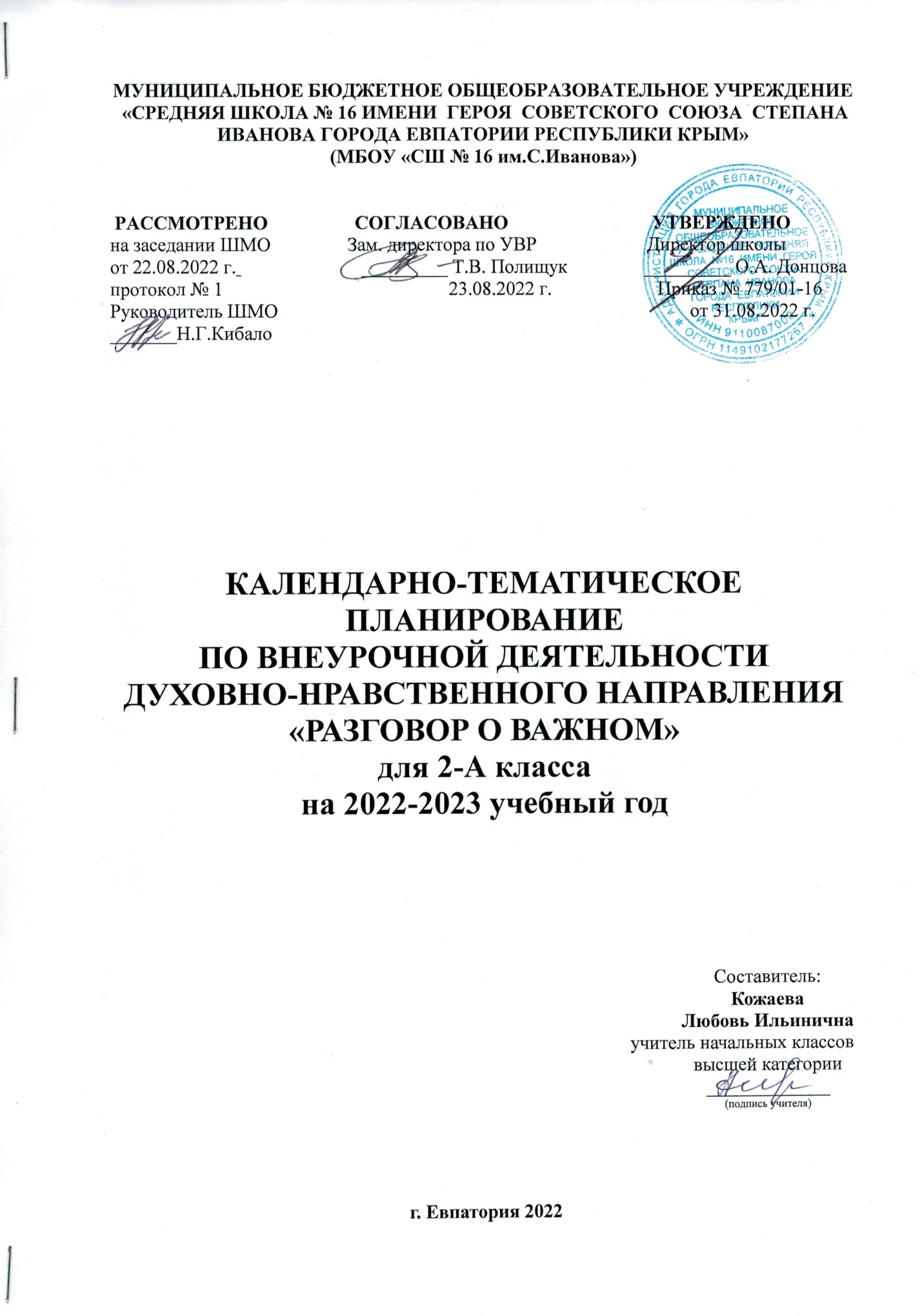 № п/п№ п/пДатаДатаТЕМА УРОКАпланфактпланфактТЕМА УРОКА1.05.09День знаний. Зачем человеку знания? 2.12.09Что мы Родиной зовем? 3.19.09Мечтаю летать.4.26.09Я хочу увидеть музыку.5.03.10О наших бабушках и дедушках.6.10.10Мой первый учитель.7.17.10День отца.8.24.10Я и моя семья.9.07.11День народного единства.10.14.11Память времени11.21.11День матери12.28.11Что такое герб?13.05.12Доброта – это дорога к миру.14.12.12Герои Отечества разных исторических эпох.15.19.12День  Конституции16.26.12Умеем ли мы мечтать?17.09.01Светлый праздник Рождества.18.16.01Ленинград в дни блокады.19.23.01Кто такие скоморохи?20.30.01Российские Кулибины.21.06.02Россия и мир.22.13.02Есть такая профессия – Родину защищать.23.20.02Поговорим о наших мамах.24.27.02Что такое гимн?25.06.03Путешествие по Крыму.26.13.03Я иду… в театр.27.27.03О жизни и подвиге Юрия Гагарина.28.03.04Память прошлого.29.10.04Заповедники России.30.24.04День труда. Герои мирной жизни.31.15.05Дети – герои Великой Отечественной войны. 32.22.05День детских общественных организаций. 33.29.05Мои увлечения. 34.Итоговый урок.